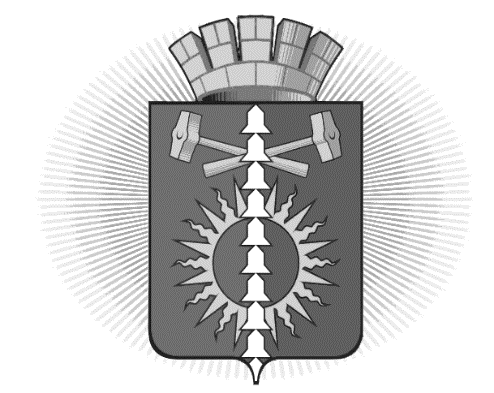 АДМИНИСТРАЦИЯ ГОРОДСКОГО ОКРУГА ВЕРХНИЙ ТАГИЛПОСТАНОВЛЕНИЕот 27.04.2023                                                                                                      № 349г. Верхний ТагилО внесении изменений в постановление Администрации городского округа Верхний Тагил от 10.04.2023 № 290 «О подготовке и проведении в городском округе Верхний Тагил  празднования 78-й годовщины Победы в Великой Отечественной войне 1941-1945 годов»В ознаменование Дня Победы советского народа в Великой Отечественной войне 1941-1945 годов, в соответствии с Федеральным законом от  06 октября 2003 года № 131-ФЗ «Об общих принципах организации местного самоуправлении в Российской Федерации», руководствуясь постановлением Правительства Свердловской области от 30.05.2003 № 333-ПП  «О мерах по обеспечению общественного порядка и безопасности при проведении на территории Свердловской области мероприятий с массовым пребыванием людей», Уставом городского округа Верхний Тагил, Администрация городского округа Верхний ТагилПОСТАНОВЛЯЕТ:Внести изменения в постановление Администрации городского округа Верхний Тагил от 10.04.2023 № 290 «О подготовке и проведении в городском округе Верхний Тагил  празднования 78-й годовщины Победы в Великой Отечественной войне 1941-1945 годов»,  изложив приложение 2 в новой редакции  (прилагается).Контроль за исполнением настоящего постановления возложить на заместителя Главы городского округа Верхний Тагил по социальным вопросам И.Г. Упорову.Разместить настоящее Постановление на официальном сайте городского округа Верхний Тагил www.go-vtagil.ru.И.о. Главы городского округа Верхний Тагил                             Н.А. КропотухинаСОГЛАСОВАНИЕпроекта постановления администрации городского округа Верхний ТагилПостановление разослать:Заместитель по социальным вопросамЗаместитель по ЖКХТерриториальный орган поселка Половинный, Территориальный орган поселка Белоречка МКУ Управление образования, Совет ветеранов, МУП «УК Потенциал», Планово-экономический отдел, МКУ Управление  культуры, спорта и молодежной политики  Исполнитель: Королько Е.В. (34357)200План мероприятий, посвященных празднованию 78-й годовщины Победы в Великой Отечественной войне 1941-1945 годовЗаголовок постановления:О внесении изменений в постановление Администрации городского округа Верхний Тагил от 10.04.2023 № 290 «О подготовке и проведении в городском округе Верхний Тагил  празднования 78-й годовщины Победы в Великой Отечественной войне 1941-1945 годов»ДолжностьФамилия, инициалыСроки и результаты согласованияСроки и результаты согласованияСроки и результаты согласованияДолжностьФамилия, инициалыДата поступления на согласованиеДата согласованияЗамечания и подписьЗаместитель Главы И.Г. УпороваНачальник организационно-правового отдела администрацииА.С. КузнецоваДиректор МКУ Управление образованияЕ.П. ТронинаНаправлен в прокуратуру г. КировградаНаправлен независимым экспертамПроект размещен на официальном сайте городского округа Верхний ТагилОценка регулирующего воздействия: __________________Приложение 2к Постановлению администрациигородского округа Верхний Тагилот 27.04.2023 № 349№п/пНазвание мероприятияДата/время проведенияМесто проведенияОтветственные12345Раздел 1. Организационные мероприятияРаздел 1. Организационные мероприятияРаздел 1. Организационные мероприятияРаздел 1. Организационные мероприятияРаздел 1. Организационные мероприятия1.Содействие представителям общественных организаций в участии в торжественных, культурно-массовых и памятно-мемориальных мероприятиях, посвященных 78-годовщине Победы в Великой Отечественной войне По мере необходимостиВерхний ТагилАдминистрация городского округа Верхний Тагил2.Поздравление ветеранов с Днем ПобедыМай 2023Верхний Тагил Администрация городского округа Верхний Тагил3.Участие в акции «Письмо солдату – 2023»Февраль – май 2023Верхний ТагилОбразовательные организации4.Экскурсии к мемориалу воинской славы – мемориал Победы и возложение цветов Май-июнь 2023 годаМемориал воинской славы – мемориал ПобедыМКУ Управление образованияОбразовательные организации5.Уход за памятником Героям Гражданской войны, за мемориалом воинской славы Май 2023 ул. ФрунзеПлощадь ПобедыМКУ Управление образованияМАОУ СОШ №4, №86.Благоустройство клумб и уход за ними в п. Половинный, по улице им. А. ХарламоваМай-август 2023 Май-август 2023 п. Половинный, Парк Победыул. ХарламоваМКУ Управление образованияМАОУ СОШ №10, 7.Благоустройство могил ветеранов в п. ПоловинныйМай 2023 годап. Половинный, кладбищеМКУ Управление образованияМАОУ СОШ №108.Участие в акции «Окна Победы», «Георгиевская ленточка»Апрель – май 2023Подведомственные учрежденияМКУ Управление образованияМКУ УКСМ9.Информирование населения городского округа Верхний Тагил о памятных датах военной истории РоссииЕжемесячноПодведомственные учрежденияМКУ Управление образованияМКУ УКСМРаздел 2. Культурно-досуговые и спортивные мероприятияРаздел 2. Культурно-досуговые и спортивные мероприятияРаздел 2. Культурно-досуговые и спортивные мероприятияРаздел 2. Культурно-досуговые и спортивные мероприятияРаздел 2. Культурно-досуговые и спортивные мероприятияАпрельАпрельАпрельАпрельАпрель10.Акция «Поздравь Ветерана», «Ветеран, мы рядом!»Апрель–май 2023 Образовательные организацииМКУ Управление образованияМАОУ СОШ 11.Конкурс детских рисунков «Открытка Победы», «Военная слава России»Апрель- май 2023 Образовательные организацииМКУ Управление образованияМАОУ СОШ, МАДОУ д/с12.Классные часы, приуроченные к 78-й годовщине Победы, Уроки МужестваАпрель- май 2023 МАОУ СОШМКУ Управление образованияМАОУ СОШ13.Межшкольный турнир по мини-футболу «Кубок Победы»Апрель- май 2023 МАОУ СОШ №8МКУ Управление образованияМАОУ СОШ № 814.Фотовыставка «Лица Победы»Апрель- май 2023 МАОУ СОШ №4МАОУ СОШ №8МКУ Управление образованияМАОУ СОШ №4МАОУ СОШ № 815.Акция «Лица Героев»Апрель - май 2023 МАДОУ ЦРР д/с №9МАОУ СОШ №8МАУК ВТ ГИКММАУК ГДКМКУ Управление образованияМКУ УКСМ16.«Письмо Победы»Апрель - май 2023 МАУК ВТ ГИКММКУ УКСММАУК ВТ ГИКМ17.Лекции в Верхнетагильском городском историко-краеведческом музееАпрель-июнь 2023 МАУК ВТ ГИКММКУ УКСММАУК ВТ ГИКМ18.Выставки в Верхнетагильском городском историко-краеведческом музее:*Фронтовые письма*Животные на фронтах ВОВ*Детство, опаленное войной*Наши земляки на дорогах войны*У войны не женское лицоАпрель-июнь 2023 МАУК ВТ ГИКММКУ УКСММАУК ВТ ГИКМ19.Спартакиада молодежи России допризывного возраста  городского округа Верхний ТагилАпрель 2023МАУС «СОК»МКУ УКСММАУС «СОК»20.Мастер класс по изготовлению  окопной свечи  «Свеча добра»12 апреля 2023МАУК ГДКМКУ УКСММАУК ГДК21.Фестиваль патриотической песни «Мы часть России!»15 апреля 2023МАУК ГДКМКУ УКСММАУК ГДК22.Музейное занятие «Песни войны и победы» 15 апреля 2023 22 апреля 2023МАУК ВТ ГИКММКУ УКСММАУК ВТ ГИКМ23.Интеллектуальная игра  «Там, на войне…» 25 апреля 202313.30МАУК Павленковская библиотекаМКУ УКСММАУК Павленковская библиотека24.Литературно-музыкальный вечер «Девятый день большого мая»26 апреля 202315.00МАУК Павленковская библиотекаМКУ УКСММАУК Павленковская библиотека25.Международный исторический диктант на тему событий Второй мировой войны – «Диктант Победы»27 апреля 2023МАОУ СОШ № 4МАУК Павленковская библиотекаМКУ Управление образованияМКУ УКСММайМайМайМайМай26.Военные сборыМай 2023 п. Половинный МАОУ СОШ №10МКУ Управление образованияМАОУ СОШ27.«Парад у дома ветеранов» Май 2023МАОУ СОШ №10МКУ Управление образованияМАОУ СОШ28.Патриотическая акция «Рисуем Победу»Май 2023МАУК ВТ ГИКММКУ УКСММАУК ВТ ГИКМ29.Проведение спортивных мероприятий «Легкоатлетическая эстафета», Полоса препятствий» Май 2023 МАОУ СОШ №8, МАОУ СОШ №10МКУ Управление образованияМАОУ СОШ № 8, МАОУ СОШ №1030.Литературный час «Мы о войне узнали из книжек»Май 2023МАУК Павленковская библиотекаМКУ УКСММАУК Павленковская библиотека31.Час памяти «Подвигу лежит дорога в вечность»Май 2023МАУК Павленковская библиотекаМКУ УКСММАУК Павленковская библиотека32.Проведение акции «Вальс Победы», концерта «Война. Победа. Память», «С песней до Победы» флэшмоба «День Победы»Май 2023МАОУ СОШ №4, МАОУ СОШ №8, МАДОУ ЦРР д/с №9МАДОУ д/с №25МКУ Управление образованияОбразовательные организации33.Городской конкурс декоративно прикладного творчества «Мы помним, мы гордимся!»Май 2023 МАУ ДО ДЮЦМКУ УКСММАУ ДО ДЮЦ34.Турнир городского округа Верхний Тагил по баскетболу, среди юношей, посвященный Дню Победы.Май 2023МАУС «СОК»МКУ УКСММАУС «СОК»35.Соревнования городского округа Верхний Тагил по стрельбе из пневматической винтовки, посвященные Дню ПобедыМай 2023 МАУС «СОК»МКУ УКСММАУС «СОК»36.Турнир городского округа Верхний Тагил по «Народному жиму» среди юношей 2005-2008 г.р., посвященный Дню ПобедыМай 2023 МАУ ДО ДЮЦМКУ УКСММАУ ДО ДЮЦ37.Турнир городского округа Верхний Тагил по самбо, среди юношей, посвященный Дню ПобедыМай 2023 МАУ ДО ДЮЦМКУ УКСММАУ ДО ДЮЦ38.Выставка работ учащихся «Минувших лет живая память»Май 2023 МАУ ДО «ДШИ»МКУ УКСММАУ ДО «ДШИ»39.Тематический концерт учащихся ДШИ «Мы  твои внуки – Победа»!Май 2023 Общество инвалидов Верхний ТагилМКУ УКСММАУ ДО «ДШИ»40.Концерт учащихся ДШИ «Пусть всегда будет солнце!»Май 2023 МАУ ДО «ДШИ»МКУ УКСММАУ ДО «ДШИ»41.Турнир городского округа Верхний Тагил по футболу среди юношей, посвященный Дню ПобедыМай 2023 МАУС «СОК»МКУ УКСММАУ ДО ДЮЦМАУС «СОК»42.Турнир городского округа Верхний Тагил по ОФП, среди юношей, посвященный Дню ПобедыМай 2023 МАУ ДО ДЮЦМКУ УКСММАУ ДО ДЮЦ43.Открытый турнир городского округа Верхний Тагил по баскетболу, посвященный Дню ПобедыМай 2023МАУ ДО ДЮЦМКУ УКСММАУ ДО ДЮЦ44.Открытое первенство городского округа Верхний Тагил по шахматам, среди детей от 7 до 17 лет, посвященное Дню ПобедыМай 2023 МАУ ДО ДЮЦМКУ УКСММАУ ДО ДЮЦ45.Концерт обучающихся кружка «Обучение игре на гитаре»,  посвященный Дню ПобедыМай 2023МАУ ДО ДЮЦМКУ УКСММАУ ДО ДЮЦ46.Заключительный этап Всероссийской военно-спортивной игры «Победа»Май 2023МАУ ДО ДЮЦМКУ УКСММАУ ДО ДЮЦ47.XXI Легкоатлетическая эстафета «Салют, Победа!» среди команд образовательных учреждений, организаций и предприятий  городского округа Верхний Тагил01.05.2023 Городская площадьМКУ УКСММАУС «СОК»МАУК ГДК48.Конкурс «Смотр строя и песни»02.05 – 05.05.2023МАОУ СОШ, МАДОУ д/с МКУ Управление образованияОбразовательные организации49.Соревнования «Кубок Уральский Оптимист. 1 этап» на яхтах класса Оптимист среди юношей и девушек 7-16 лет07.05.202308.05.2023Набережная Верхнетагильского водохранилища.МКУ УКСМАНО «Спортивный клуб  «Повелитель Паруса»50.Оформление фотозоны «9 МАЯ – день Победы!», экспозиции мини-музея, посвященного празднованию Дня Победыдо 09.05.2023МАДОУ ЦРР д/с №9МКУ Управление образованияМАДОУ ЦРР д/с №951.Круглый стол «Момент истины»»12.05.2023Библиотека поселка Половинный МБУК Половинновский СКСКМКУ УКСММБУК Половинновский СКСК52.Познавательная игровая программа, посвящённая Дню Победы «Мы помним! Мы гордимся!»16.05.2023Библиотека поселка Половинный МБУК Половинновский СКСКМКУ УКСММБУК Половинновский СКСК53.Хоровая акция «Нам нужна одна Победа!»Май 2023МАОУ СОШ, МАДОУ д/сОрганизации городаМКУ Управление образованияМКУ УКСМОбразовательные организации54.Акция «Лица героев»Май 2023Организации, предприятия городского округаМКУ Управление образованияМКУ УКСМ55.Акция «Окна Победы»Май 2023Организации, предприятия городского округаМКУ Управление образованияМКУ УКСМ56.Онлайн-акция «Бессмертный полк»Май 2023Организации, предприятия городского округаМКУ Управление образованияМКУ УКСМИюньИюньИюньИюньИюнь57.Познавательная программа «Вечная память души» ко Дню Памяти и СкорбиИюнь 2023 МАУ ДО «ДШИ»МКУ УКСММАУ ДО «ДШИ»58.Конкурс рисунка на асфальте «Счастливое детство»Июнь 2023 МАУ ДО «ДШИ»МКУ УКСММАУ ДО «ДШИ»59.Гражданская памятно-мемориальная акция «Свеча памяти»22.06.202312.00 Мемориал Победы Верхний Тагил/площадь Обелиска Героев ВОВпоселок Половинный МКУ УКСММКУ Управление образованияРаздел 3. Торжественные и памятно-мемориальные мероприятияРаздел 3. Торжественные и памятно-мемориальные мероприятияРаздел 3. Торжественные и памятно-мемориальные мероприятияРаздел 3. Торжественные и памятно-мемориальные мероприятияРаздел 3. Торжественные и памятно-мемориальные мероприятия60.Акция «Георгиевская ленточка»07.05.202308.05.2023Город Верхний ТагилПоселок ПоловинныйПоселок БелоречкаМКУ УКСММКУ Управление образования61.Торжественный прием Главой  городского округа Верхний Тагил ветеранов и тружеников тыла08.05.202315.00 МАУК Городской Дворец культурыМКУ УКСММАУК ГДК62.Торжественное мероприятие и возложение венков к обелиску Героев Великой Отечественной войны09.05.202311.00поселок БелоречкаМКУ УКСММАОУ СОШ №8МБУК «Половинновский СКСК»63.Праздничная программа «Огонек Победы»09.05.202313.00поселок БелоречкаМКУ УКСММБУК «Половинновский СКСК»64.Военно-патриотическая акция  «Вахта Памяти»09.05.2023 11.00-13.00Мемориал ПобедыМКУ Управление образованияМАОУ СОШ № 4,865.Торжественное мероприятие, посвященное 78-й годовщине Победы в Великой Отечественной войне 1941-1945 годов, возложение цветов к мемориалу Победы 09.05.2023 12.00-12.45МАУК Городской Дворец культурыМКУ УКСММКУ Управление образованияМАУК ГДК66.Праздничная программа:-Полевая кухня «Солдатская каша»-Игровая программа для детей-Праздничный концерт «Песни любимые всеми»-Концерт солиста А.Богданова «Песни о любви» г.Екатеринбург-Концерт кавер-группы  «Виктори - Бенд» г.Екатеринбург09.05.202313.00-13.3014.00-16.0018.00-19.0019.00-20.0020.00-21.00МАУК Городской Дворец культурыМКУ УКСММАУК ГДК67.Легкоатлетическая эстафета городского округа Верхний Тагил «Салют, Победа!» среди жителей поселка Половинный,Полевая кухня «Солдатская каша»09.05.202311.00 Поселок Половинный МКУ Управление образованияМКУ УКСММБУК «Половинновский СКСК»МАОУ СОШ №1068.Военно-патриотическая акция  «Вахта Памяти»09.05.202312.00-12.30Поселок Половинный Памятник участникам ВОВМКУ Управление образованияМАОУ СОШ №1069.Торжественное мероприятие, посвященное 78-й годовщине Победы в Великой Отечественной войне 1941-1945 годов, возложение цветов к мемориалу Победы09.05.2023  13.00 МБУК «Половинновский СКСК»МКУ УКСММБУК «Половинновский СКСК»МАОУ СОШ №1070.Праздничная программа:-Праздничная программа «Огонек Победы»-Турнир по волейболу, посвященный Дню Победы, среди жителей поселка Половинный-Турнир по футболу, посвященный Дню Победы, среди жителей поселка Половинный-Концерт «Салют, Победа!» 09.05.202314.30-15.3015.00-17.0017.00-18.0018.00-20.00МБУК «Половинновский СКСК»МКУ УКСММБУК «Половинновский СКСК»